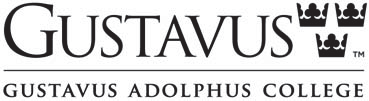 January Term Exchange ApplicationSECTION I – APPLICANT INFORMATIONStudent’s Name:  Last      	First      	Middle      		Gender:      College ID#:      		Date of Birth (M/D/Y):      /     /     Year in School:  FY   So   Jr   Sr	Major(s):      					GPA (approx.):      E-mail address:      @     						Phone (10 digits):      -     -     Home Institution Name & Address:      Student’s Permanent Address:      					Phone (10 digits):      -     -     Parent/Guardian Name(s):      						Phone (10 digits):      -     -     SECTION II – COURSE SELECTIONState your course choices in order or preference (refer to J-Term catalog for course title, course number, and instructor/s).      Course No.		Title of Course							Instructor(s)1.       		     								     2.       		     								     3.       		     								     I assume responsibility for tuition (unless tuition is waived as noted below), room and board charges, and special course fees (see J-Term catalog) assessed by       (name of institution). I agree to abide by all the rules and regulations of       (name of institution).Student’s Signature (do not type!): 							    Date (M/D/Y):      /     /     Housing needed (only answer for on-campus courses; study away housing is included)?       Yes		 NoSECTION III – APPROVALApplicant must have Academic Advisor’s and January Term Director’s approval before submitting the completed application to the January Term office.The applicant is enrolled as a full-time student and is in good disciplinary and academic standing at:Name of college: 										  College approval:   Yes    NoIf no, please explain: 													Academic Advisor’s Signature: 						   Phone: 		   Date: 			January Term Signature: 							   Phone: 		   Date: 			SECTION IV – HOST INSTITUTIONThe institution that is hosting the student completes this section.This student is approved as a January Term exchange student for the following course and conditions:Course Title: 								Instructor: 					Tuition: $		   Room & Board: $		   Course Fees: $			   Other: $			OR  Study Away Program Fee: $			January Term Director Signature: 					  Phone: 				   Date: 			(revised 7/15/2021 jr)